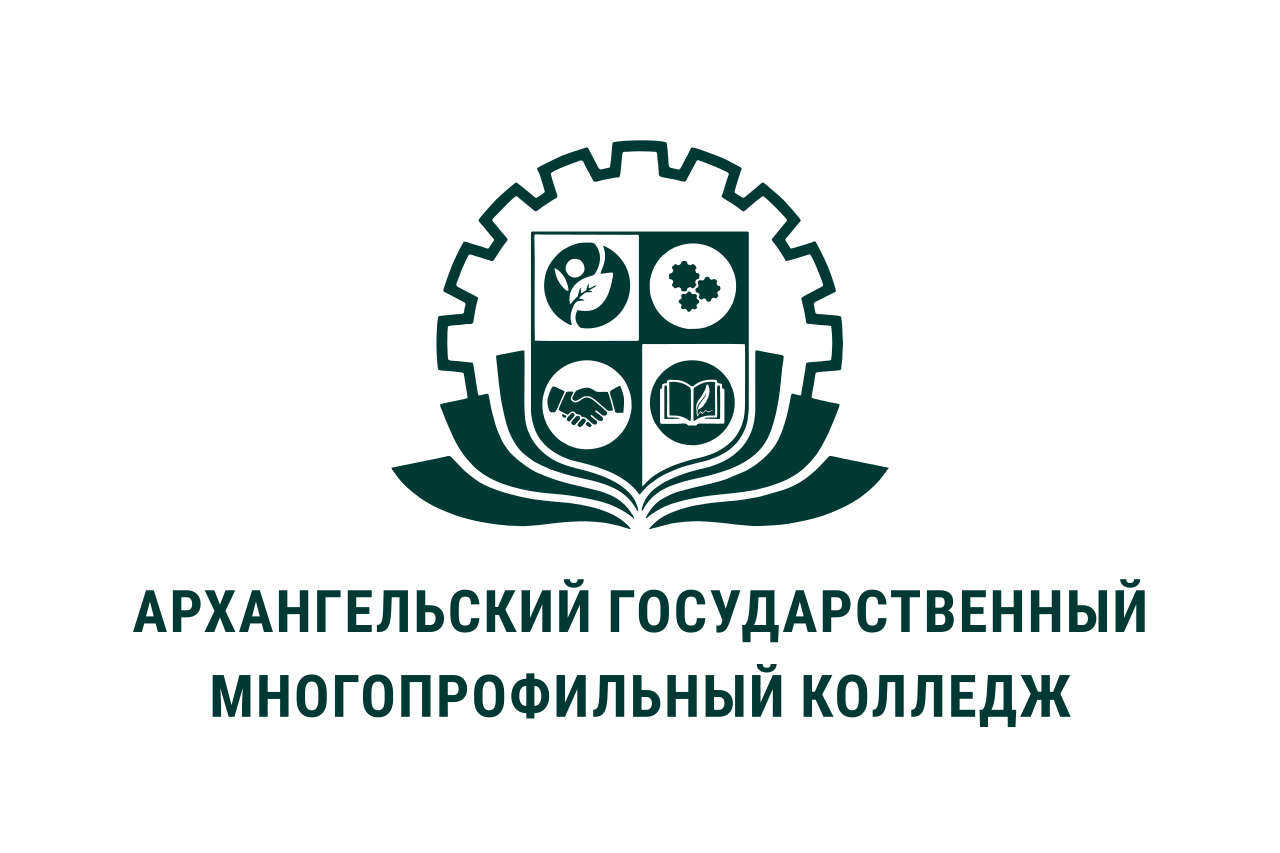 МИНИСТЕРСТВО ОБРАЗОВАНИЯ АРХАНГЕЛЬСКОЙ ОБЛАСТИгосударственное бюджетное профессиональное образовательное учреждение Архангельской области «Архангельский государственный многопрофильный колледж»Модуль 4. Технология и методика работы социального педагогаПРАКТИЧЕСКОЕ ЗАНЯТИЕ № 4.5 «ОЗНАКОМЛЕНИЕ С ТЕХНОЛОГИЕЙ И ТЕХНИКОЙ АРТТЕРАПИИ И АРТПЕДАГОГИКИ»Цель занятия: ознакомиться с технологией и техникой арттерапии и артпедагогики, их применением в деятельности социального педагога.Этапы проведения занятия I.  Изучите теоретический материал по теме занятияС целью проведения коррекционной работы с детьми социальный педагог в своей практической деятельности использует технологии и техники арттерапии и артпедагогики. Арттерапия – эта форма работы возникла в 30-е гг. XX в. на основе психоанализа. В современных условиях при использовании арттерапии детям предлагаются разнообразные занятия художественно-прикладного характера (резьба по дереву, чеканка, лепка, рисование, изготовление мозаики, всевозможные виды поделок и др.) Первый опыт применения арттерапии в практике относится к попыткам коррекции эмоционально-личностных проблем. Эта терапия представляет собой специализированную форму психокоррекции, основанной на искусстве, в первую очередь изобразительном, и творческой деятельности. Основная цель арттерапии состоит в развитии самовыражения и самопознания ребенка через искусство; в развитии способностей к конструктивным действиям с учетом реальностей окружающего мира. Ее важнейшим принципом является безусловное принятие и одобрение всех продуктов творческой деятельности ребенка независимо от их содержания, формы и качества. Арттерапия – синтез нескольких областей научного знания (искусства, медицины и психологии), построенных на применении разных видов искусства в своеобразной символической форме и позволяющих с помощью стимулирования художественно-творческих проявлений ребенка с проблемами осуществить коррекцию нарушений психосоматических, психоэмоциональных процессов и отклонений в личностном развитии. Функции: 1) катарсистическая (очищающая, освобождающая от негативных состояний); 2) регулятивная (снятие нервно-психического напряжения, регуляция психосоматических процессов, моделирование положительного психоэмоционального состояния); 3) коммуникативно-рефлексивная обеспечивающая коррекцию нарушений общения, формирования адекватного межличностного поведения, самооценки). В современной практике социально-педагогической коррекции выделяют виды арттерапии: Музыкотерапия – имеет в своей основе два аспекта воздействия: психосоматическое (в процессе которого осуществляется лечебное воздействие на функции организма) и психотерапевтическое (в процессе которого с помощью музыки осуществляется коррекция отклонений в личностном и социальном развитии, психоэмоциональном состоянии). Музыкотерапия – использование в работе с детьми музыкальных произведений и музыкальных инструментов. Применение музыкотерапии способствует самовыражению, умению реагировать на собственные эмоциональные состояния. Библиотерапия – метод воздействия на ребенка, предполагающий использование специально подобранного для чтения литературного материала с целью решения личностных проблем через идентификацию с образом художественного произведения при помощи направленного чтения. Необходимо учитывать возраст детей, количество, виды перенесенных травм, доверие к воспитателю. Сказкотерапия – вид библиотерапии. Можно оказывать помощь детям с проблемами (агрессивным, неуверенным, застенчивым и т. д.). Ее цель – формирование нравственных ориентиров, воспитание добрых чувств, стимулирование развития созидания в душе слушающего. Современная сказкотерапия существует в трех аспектах:  диагностическом, воздействующем,   профилактическом.Воздействующий «аппарат» сказкотерапии содержит пять видов сказок:  художественные,  дидактические, психокоррекционные,  психотерапевтические,  медитативные. Работа над сказкой, как правило, проходит в два этапа: 1. педагогический, который включает в себя чтение сказки и беседу по ее содержанию; 2.  коррекционный, включающий следующие виды работ: - распределение ролей для проигрывания эпизодов сказки, что особенно эффективно в работе с конфликтными, тревожными детьми, с детьми с завышенной или, наоборот, заниженной самооценкой, а также не уверенными в себе. - психогимнастику, где дети тренируются в изображении чувств с помощью жестов, мимики, собственной речи. - психокоррекционную работу по развитию речи, мышления и воображения. - рисование и изготовление поделок, что является в основном домашним заданием, но может проводиться и на занятии. Кинезитерапия (танцетерапия) – различные формы и средства движений изменяют общую реактивность организма, повышают его устойчивость, разрушают патологические динамические стереотипы, создают новые обеспечивающие адаптацию. Танцетерапия основана на выражении пластикой тела определенных чувств и переживаний. В качестве главного средства выражения этих состояний в танце является пантомимика, жесты, которые составляют выразительный язык, передающий внутреннее состояние человека. Имаготерапия (от лат. imago – «образ») занимает особое место среди видов арттерапии. Имаготерапия опирается на теоретические положения об образе. Основными задачами являются: укрепление и обогащение эмоциональных ресурсов и коммуникативных возможностей; воспитание способности адекватно реагировать на возникновение неблагоприятных ситуаций, а также способность выполнять роль, соответствующую течению событий, – принимать адекватный образ и «уходить», таким образом, от деформации образа своего «Я»; тренировка способности мобилизации жизненного опыта в нужный момент, воспитание волевых качеств, способностей к саморегуляции. По своей организации имаготерапия может проводиться в разных формах: индивидуальной (использование пересказа произведения, переход рассказа в заранее запланированный диалог), групповой (драматизация народной, авторской сказки, театрализация специально составленного рассказа и т. д.). Имаготерапия имеет подвиды: 1) куклотерапия используется при различных нарушениях поведения, страха, трудностях в развитии коммуникативной сферы (технология заключается в том, что с дорогим для ребенка персонажем разыгрывается в лицах в «режиссерской игре»; 2) образно-ролевая драматерапия (разыгрывание по ролям и драматизация сюжета), где осуществляется «реконструкция поведенческой реакции» (проигрывание ролей направлено на разрешение старых патологических коммуникативно-поведенческих стереотипов); 3) психодрама, где дети играют не готовые роли, а свободно под руководством психолога/социального педагога (жизненные, травмирующие ситуации). Изотерапия – лечебное воздействие, коррекция посредством изобразительной деятельности. Игротерапия включает игры со структурированным игровым материалом и сюжетом и неструктурированные игры. К первому виду относятся игры «в семью» (людей и животных), игры с марионетками (кукольный театр), строительные игры. К неструктурированным играм относятся двигательные игры – упражнения (прыганье, лазанье), игры с водой, песком, глиной и собственно терапевтические (рисование пальцами, кистью, пастелью, цветными карандашами). Артпедагогика – это синтез двух областей научного знания (искусства и педагогики), обеспечивающих разработку теории и практики педагогического коррекционно-направленного процесса художественного развития детей с социально-педагогическими и психологическими проблемами и вопросы формирования основ художественной культуры через искусство и художественно-творческую деятельность (музыкальную, изобразительную, художественно-речевую, театрализовано-игровую). Функции артпедагогики: 1) культурологическая (обусловленная объективной связью личности с культурой как системой ценностей, развитием человека на основе освоения им художественной культуры, становления е творцом); 2) образовательная (направленная на развитие личности и освоение ею действительности посредством искусства и практических навыков художественно творческой деятельности); 3) воспитательная (формирующая нравственно-эстетические, коммуникативно-рефлексивные основы личности и способствующая социокультурной ее адаптации с помощью искусства; 4) коррекционная (содействующая профилактике, коррекции и компенсации недостатков в развитии). Выбор методов и приемов воспитания и обучения в артпедагогике определяется: возрастными особенностями и возможностями детей; их интересами и склонностями; уровнем подготовки; особенностями и степенью отклонений в развитии; целями и задачами художественного развития детей; спецификой воздействия каждого из видов искусства; формами организации художественной деятельности; мастерством педагога.II. Ознакомьтесь с некоторыми техниками арттерапии. «Пластилиновая композиция»Задачи: развитие сенсорно-перцептивной сферы, развитие воображения, оригинальности мышления, творческое самовыражение.Необходимые материалы: картон для труда, пластилин, различные виды макаронных изделий по 100 г, различные виды круп по 100 г, другие мелкие предметы: бусинки, пуговицы, кнопки и др.Ход работы: детям раздают по листочку картона и пластилин. Ребенок может взять кусок пластилина понравившегося цвета и размять его в руках так, чтобы он стал мягкий. Затем пластилин наносится пальцами на картон, как бы намазывается, слоем в 3 миллиметра. При этом можно использовать и другие цвета, он не обязательно должен быть однотонным.После этого ребятам предлагается набор крупы, макарон и мелких предметов. Вдавливая их в пластилиновую основу, дети тем самым создают композицию на свободную или заданную тему. Затем можно придумать название поделки, сказочную историю к ней, сделать выставку.«Рисование клубком»Задачи: повышение самооценки детей с симптомом «Я не умею рисовать», развитие креативности, диагностика.Методику можно использовать как в индивидуальной, так и в групповой работе.Необходимые материалы: клубок ниток или веревки.Ход работы: социальный педагог должен размотать клубок ниток и показать детям, как  создать на полу или столе узоры или картины. Затем клубок берет по очереди каждый ребенок и, разматывая его, создает композицию. После того, как созданы все композиции, можно обсудить то, что получилось. социальный педагог задает следующие вопросы:1.   Какие буквы ты здесь видишь?2.   Какие фигуры ты здесь видишь?3.   Можешь ли ты здесь разобрать какие-либо цифры?4.   Какое блюдо здесь нарисовано?5.   Что напоминают тебе эти линии: людей, пейзажи, какие-нибудь события и т.д.?В индивидуальном режиме эта техника может быть использована с агрессивными детьми, гиперактивными, легко отвлекаемыми и замкнутыми.«Рисование истории»Задачи: диагностика, коррекция неадекватных моделей поведения, разрешение внутренних конфликтов, снятие эмоционального напряжения.Данная технология проводится в индивидуальном режиме.Необходимые материалы: бумага, краски, карандаши или фломастеры, простой карандаш, ластик.Ход работы: ребенку предлагается нарисовать иллюстрацию к какой-либо истории. Затем социальный педагог проводит с ребенком обсуждение. Если предложенный ребенком сюжет носит проблемный характер, ему  предлагается  нарисовать следующий рисунок на тему «Если бы эта история продолжилась, то как бы развивались события?» или «Что бы ты изменил в этой истории к лучшему».Следующие рисунки создаются по принципу комиксов, пока проблемная ситуация не разрешится. После каждого рисунка социальный педагог проводит обсуждение.«Рисунок по кругу»Задачи: сплочение группы, развитие креативности, повышение самооценки.Эта технология проводится в групповом режиме.Необходимые материалы: бумага, карандаши.Ход работы: ребята рассаживаются по кругу на стульчиках, у каждого в руках карандаш и подготовленный заранее лист бумаги. Расположенный вертикально лист делится на 3 части, и затем 1 и 3 часть заворачиваются вовнутрь подобно конверту. Далее следует инструкция: «Сейчас мы с вами вместе создадим фантастическое существо. 1-й  рисует голову, передает лист 2-му и тот рисует тело, не смотря на голову. Затем передает 3-му и тот рисует ноги.  Передает следующему, который разворачивает лист, придумывает имя существу и небольшую историю о нем».  По сигналу педагога начинается рисование. Он может наблюдать за соблюдением правил. Когда фантастические существа готовы, у них есть имена и истории можно провести выставку с обсуждением и комментариями.«Работа с соленым тестом»Задачи: развитие сенсорно-перцептивной сферы, развитие креативности, снятие напряжения, повышение самооценки, развитие навыков невербальной экспрессии.Техника проводится как в индивидуальном, так и в групповом режиме. Необходимые материалы: мука, вода, соль, пищевая или порошкообразная краска, клеенка, формочки кулинарные в виде фруктов, зверей, людей, домиков и др., скалка, зубочистки, ножницы, стеки.Ход работы: приготовить тесто по следующему рецепту: смешать два стакана муки, три четверти стакана соли, одну столовую ложку масла, половину или более стакана воды. Затем к этой смеси можно добавить пищевые краски или порошкообразную краску. Готовое тесто может долго храниться в холодильнике в полиэтиленовом пакете.Сначала необходимо дать ребенку «познакомиться» с тестом, изучить его свойства, поиграть с ним. социальный педагог может показать разные способы выражения чувств через создание образов из теста, ролевые игры. Во-первых, это могут быть единичные символические образы, скульптурные изображения на различную тематику. Во-вторых, — фигуры или изображения для ролевых игр. Эта работа интересней, так как позволяет трансформировать образы, дополнять их новыми деталями, разрушать  и опять создавать. Например, вылепить из соленого теста свой страх и затем разрушить его, украсить, либо трансформировать во что-то другое. Если заняться лепкой героев любимой сказки, то с их помощью в дальнейшем можно проигрывать его проблемные ситуации. Ребенок свободно может изменять ход сказки, придумывать новых героев и др.